Publicado en  el 21/01/2016 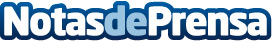 Cruz Roja Española ha atendido a casi 13.000 refugiados con sus Unidades Móviles de Salud en dos islas griegasCruz Roja Española tiene desplegadas en estas islas griegas 2 Unidades Móviles de Salud | Hasta la fecha, 55 delegados han integrado el operativo humanitario de Cruz Roja Española en Grecia, en colaboración con la Cruz Roja Griega	Cruz Roja Española ha atendido a 12.900 personas refugiadas y migrantes a través de las Unidades Móviles de Salud que mantiene desplegadas desde el pasado mes de septiembre en las islas griegas de Samos y Chíos. Las islas griegas constituyen el principal punto de acceso para cientos de miles de personas que tratan de llegar a Europa escapando de conflictos como el de Siria, Afganistán o Irak.Datos de contacto:Nota de prensa publicada en: https://www.notasdeprensa.es/cruz-roja-espanola-ha-atendido-a-casi-13-000_1 Categorias: Internacional Medicina Sociedad Solidaridad y cooperación http://www.notasdeprensa.es